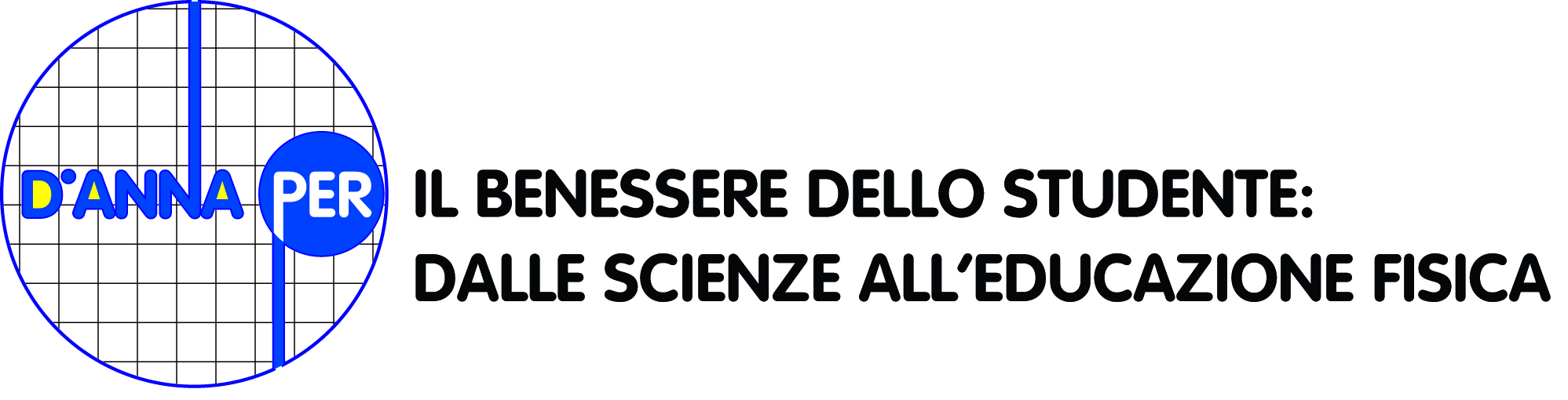 Dialogo fra le scienze applicate e la didattica del movimentoVerona – venerdì 28 marzo 2014Università di  Verona - Scienze Motorievia Casorati 43 Verona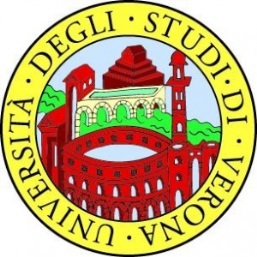 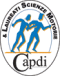 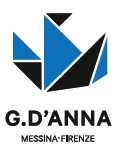 Ore 8.20		Registrazione accreditamento dei partecipantiOre 9.00		Saluti ed introduzione dei lavori:	Federico Schena – Università degli Studi di VeronaStefano Quaglia – Dirigente UST di Verona  Flavio Cucco - Capdi & LSM Fabio Mancini– Casa editrice G. D’AnnaI sessione		Educazione fisica, competenze motorie e salute: come siamo e dove vorremmo (dovremo) andare Moderatore:		Federico Schena – Uni Verona                                            Angela Capuzzo (Coordinatore Ufficio EFMS – UST Verona)Ore 9.30		Apprendimento ed esperienza motoria nelle nuove generazioni				Nicola Lovecchio –Insegnante di EF – Uni Cattolica del Sacro Cuore – MIOre 10,00		Percezione e azione: come educare le nuove generazioni				Fabrizio Lo Faro – Insegnante di EF Scuola S. Carlo Borromeo – Inverigo (CO)Ore 10,30		Break	Ore 10,45		Educazione alla salute nei giovani: numeri e progetti  	Alessandra Suglia – Dors Torino Ore 11,15		Insegnare la salute in palestra				Massimo Lanza – Universita’ di VeronaOre 11,45		Discussione liberaOre 12.30 		Pausa pranzoII Sessione		Nuove tendenze nei programmi di training e nel controllo dell’esercizioModeratori:		Flavio Cucco – presidente Capdi & LSM                                            Arsenio Vecsteinas – Università degli Studi di MilanoOre 14,00		L’allenamento intermittente ad alta intensità	Maria Francesca Piacentini - Università Foro Italico Roma Ore 14,30		L’esperienza del lavoro intenso a scuola                                                      Valter Durigon - Insegn. di EF  Scuola Duca degli Abruzzi, TrevisoOre 15,00		La percezione dello sforzo nell’allenamento di alto livello				Antonio La Torre – Università degli Studi di MilanoOre 15,30		La valutazione della fatica nel lavoro scolastico				Pierluigi Invernizzi  – Università degli Studi di MilanoOre 16,00		Discussione liberaOre 16.30 		Consegna attestati di partecipazioneLa Capdi & LSM è Ente Qualificato per la formazione del personale della scuola (decreto MPI 27 luglio 2007). Le iniziative di formazione organizzate dalla Capdi & LSM rientrano nella normativa (DM n° 90 del 1/12/2003) e danno diritto «all’esonero dal servizio del personale della scuola» che vi partecipi, nei limiti previsti dalla normativa vigente: art 64 del CCNL «5 giorni con esonero dal servizio e con sostituzione ai sensi della normativa sulle supplenze brevi».